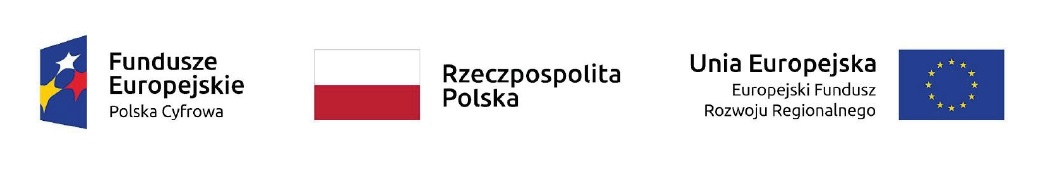 Załącznik nr 2 FORMULARZ OFERTOWYDane dotyczące Wykonawcy Nazwa: ...............................................................................Siedziba: .............................................................................Adres poczty elektronicznej: ...............................................Strona internetowa: ................................................ Numer telefonu: ……..............................................Numer faksu: ……. ................................................ Numer REGON: ....................................................Numer NIP: ...........................................................Dane dotyczące Zamawiającego Gmina Mietków ul. Kolejowa 3555-081 Mietków1.Nawiązując do zapytania ofertowego na „Zakup i dostawę macierzy dyskowej oraz objęcie przedmiotu zamówienia serwisem gwarancyjnym i wsparciem technicznym.”Oferujemy wykonanie przedmiotu zamówienia zgodnie ze szczegółowym opisem przedmiotu zamówienia oraz wzorem umowy za cenę: netto…………………………… zł, VAT(%......) …………………. zł, brutto: ……………………….   zł Oferujemy:Macierz dyskową: ………………………………………………(proszę podać producenta, model urządzenia,)Macierz będzie posiadać ………………………..dysków.2. Termin realizacji zamówienia: do 21 dni od dnia podpisania umowy3.Oświadczamy, iż zobowiązujemy się do objęcia przedmiotu zamówienia serwisem gwarancyjnym i wsparciem technicznym przez okres 36 miesięcy od dnia podpisania protokołu odbioru bez zastrzeżeń. 4. Składamy ofertę na wykonanie przedmiotu zamówienia zgodnie z zapytaniem ofertowym. 5. Oświadczamy, że zapoznaliśmy się dokładnie z warunkami udziału w postępowaniu i uznajemy się za związanych określonymi w niej postanowieniami i zasadami postępowania. 6. Zobowiązujemy się do realizacji zamówienia zgodnie z zapisami i w terminie podanym w zapytaniu ofertowym oraz jego załącznikach. 7. Oświadczamy, że zapoznaliśmy się z projektem umowy i nie wnosimy do niego zastrzeżeń. 8. Oświadczamy, że nie podlegamy wykluczeniu z postępowania na podstawie art. 7 ust. 1 ustawy z dnia 13 kwietnia 2022 r. o szczególnych rozwiązaniach w zakresie przeciwdziałania wspieraniu agresji na Ukrainę oraz służących ochronie bezpieczeństwa narodowego (tj. Dz. U. z dnia 15 kwietnia 2022 r. poz. 835). 9. Oświadczamy, że wypełniliśmy obowiązki informacyjne przewidziane w art. 13 lub art. 14 RODO1) wobec osób fizycznych, od których dane osobowe bezpośrednio lub pośrednio pozyskałem w celu ubiegania się o udzielenie zamówienia publicznego w niniejszym postępowaniu. 1) rozporządzenie Parlamentu Europejskiego i Rady (UE) 2016/679 z dnia 27 kwietnia 2016 r. w sprawie ochrony osób fizycznych w związku z przetwarzaniem danych osobowych i w sprawie swobodnego przepływu takich danych oraz uchylenia dyrektywy 95/46/WE (ogólne rozporządzenie o ochronie danych) (Dz. Urz. UE L 119 z 04.05.2016, str. 1).W przypadku gdy wykonawca nie przekazuje danych osobowych innych niż bezpośrednio jego dotyczących lub zachodzi wyłączenie stosowania obowiązku informacyjnego, stosownie do art. 13 ust. 4 lub art. 14 ust. 5 RODO treści oświadczenia wykonawca nie składa (usunięcie treści oświadczenia np. przez jego wykreślenie). 10. Załącznikami do niniejszego formularza stanowiącymi integralną część oferty są: 1. …................................................. 2. …................................................. 3. ……………………………………………….. ………………………………. …………………, dnia……………..                                                               …………………………………..						(podpis osoby upoważnionej do reprezentacji)